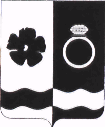 СОВЕТ ПРИВОЛЖСКОГО МУНИЦИПАЛЬНОГО РАЙОНАКОНТРОЛЬНО-СЧЕТНАЯ ПАЛАТА. Приволжск, ул. Революционная дом 63,. Председатель КСП Тел. 8-493-39-4-11-13. sovetpriv@mail.ru                  Исх. №  66 – КС                                           от  16 ноября.2021  гПредседателю Совета Новского  сельского  поселенияН. В. ПриваловойИ. О. Главы Новского сельского поселенияИ. В. МорковниковойУважаемая Наталья Викторовна!Уважаемая Инна Витальевна!Направляем Вам заключение на проект решения Совета Новского сельского поселения  «О проекте бюджета Новского сельского поселения на 2022 год и на плановый период 2023 и 2024 годов»Настоящее заключение подготовлено Контрольно-счетной палатой Приволжского  муниципального района (далее по тексту – Контрольно-счетной палатой) в соответствии с Бюджетным кодексом Российской Федерации (далее – БК РФ), решением Совета Новского сельского поселения  от 09.10.2018 г № 23, «Об утверждении Положения о бюджетном процессе в Новском сельском поселении Приволжского муниципального района Ивановской области (в редакции решений Совета от 09.04.2019 № 7, от 26.11.2019 № 25, от 27.03.2020 № 6)», решением Совета Приволжского муниципального района от  27.05.2015 г  № 53 «Об утверждении Положения о Контрольно-счетной палате  Приволжского муниципального района.»Цель экспертно-аналитического мероприятия: определение соблюдения бюджетного и иного законодательства, иных нормативно-правовых актов администрацией Новского сельского поселения при составлении и внесении на рассмотрение представительного органа проекта бюджета Новского сельского поселения на 2022 год и на плановый период 2023 и 2024 годов.Проведя анализ представленных документов, Контрольно-счетной палатой Приволжского  муниципального района установлено следующее.1. Проект решения Совета Новского сельского поселения  «О проекте бюджета Новского сельского поселения  на  2022 год и на плановый период 2023 и 2024  годов» (далее – проект решения о бюджете) внесен администрацией Новского сельского поселения на рассмотрение Совета Новского сельского поселения 12 ноября 2021 года, что соответствует требованиям статьи 185 БК РФ и Положения о бюджетном процессе Новского сельского поселения, утвержденного решением Совета Новского сельского поселения от 09.10.2018 г № 23 (далее – Положение о бюджетном процессе). 2.  Проект бюджета поселения составлен на три года (очередной финансовый год и плановый период) и одобрен администрацией Новского сельского поселения, что соответствует статье 173 БК РФ.3. Показатели проекта решения о бюджете соответствуют плановым показателям прогноза социально-экономического развития на 2022 год и на плановый период 2023 и 2024  годов Новского сельского поселения Приволжского муниципального района Ивановской области.4.  Основные направления бюджетной и налоговой политики Новского сельского поселения на 2022 год и на плановый период 2023 и 2024  годов утверждены постановлением администрации Новского сельского поселения от  04.09.2020 г № 28-п,  что соответствует Положению о бюджетном процессе.          5.  В соответствии с требованиями статьи 184.2 БК РФ и статьи 38 Положения о бюджетном процессе к проекту решения о бюджете представлены не все необходимые документы и материалы,  в том числе 2 паспорта муниципальных программ.	Анализ проекта решения о бюджетеВ соответствии с требованиями пункта 1 статьи 184.1 БК РФ проектом решения о бюджете закреплены основные характеристики бюджета: общий объем доходов, общий объем расходов, дефицит (профицит) бюджета.В соответствии с пунктом 3 статьи 184.1 БК РФ и  статьи 37  Положением о бюджетном процессе в проекте решения о бюджете установлены все необходимые показатели.При составлении проекта бюджета поселения применялась бюджетная классификация, утвержденная приказом Министерства финансов Российской Федерации от 01.07.2013 № 65н «Об утверждении указаний о порядке применения бюджетной классификации Российской Федерации» (с учетом письма Минфина России от 17 октября 2016 года № 02-05-11/60659), что соответствует требованиям статей 18,20,21, 23 БК РФ. Норматив отчислений доходов в бюджет Новского сельского поселения, входящего в состав района, подлежащего учёту и распределению между бюджетами бюджетной системы РФ и территориальными органами Федерального казначейства на 2022 год и на плановый период 2023 и 2024  годы (Приложение № 1).Доходы бюджета Новского сельского поселения по кодам классификации доходов бюджетов на 2022 год и на плановый период 2023 и 2024 годы. (Приложение №2).В проекте решения утверждены перечень и коды главных администраторов доходов бюджета Новского сельского поселения на 2022 год и на плановый период 2023 и 2024  годов, закрепляемые за ними виды (подвиды) доходов бюджета (Приложение № 3).В соответствии со статьей 23 БК РФ в проекте решения о бюджете установлен перечень главных администраторов источников финансирования дефицита бюджета (Приложение № 4).В соответствии со статьей 23 БК РФ в проекте решения о бюджете установлен перечень главных администраторов источников внутреннего финансирования дефицита бюджета Новского сельского поселения (Приложение № 5).В соответствии с пунктом 2 статьи 21 БК РФ проектом решения о бюджете установлен перечень главных распорядителей средств бюджета в составе ведомственной структуры расходов бюджета Новского сельского поселения (Приложения № 6).Согласно проекту решения о бюджете дефицит (профицит) бюджета на 2022 год и на плановый период 2023 и 2024  годы не предусмотрен. 	Проектом решения о бюджете устанавливается объем бюджетных ассигнований на финансовое обеспечение реализации двух муниципальных программ по соответствующей каждой программе (подпрограмме), целевой статье расходов бюджета в соответствии с Постановлением администрации Новского сельского поселения,  что соответствует требованиям пункта 2 статьи 179 БК РФ.Проект решения о бюджете предусматривает общий объем условно утвержденных расходов, а именно: на 2023 год в сумме 144 042,00 рублей,  на 2024 год в сумме 283 209,00 рублей.что соответствует требованиям пункта 3 статьи 184.1 БК РФ, статьи 37  Положения о бюджетном процессе.Проектом решения о бюджете Новского сельского поселения в расходной части предусмотрен резервный фонд  администрации Новского сельского поселения:а 2022 год в размере 40 000 рублей или 0,5% от общей суммы предполагаемых расходов; на 2023 год - в размере 40 000 рублей или 0,7%; на 2024 год в размере 40 000 рублей или 0,7%, что соответствует требованиям пункта 3 статьи 81 БК РФ и Положения о бюджетном процессе.В соответствии со статьями 110.1, 110.2 БК РФ, Положения о бюджетном процессе отдельными приложениями к проекту решения о бюджете утверждены: Программа муниципальных внутренних заимствований Новского сельского поселения на 2022 год и на плановый период 2023 и 2024 годов и Программа муниципальных гарантий Новского сельского поселения в валюте Российской Федерации на 2022 год и плановый период 2023 и 2024 годов, согласно которым привлечение муниципальных внутренних заимствований и предоставления муниципальных внутренних гарантий не планируется (Приложение № 9,10). 	Проект решения о бюджете предусматривает вступление в силу с 01 января 2022 года, что соответствует пункту 1 статьи 5 БК РФ, пункт 6, статьи 28 Положения о бюджетном процессе.Основные характеристики бюджетаПроектом решения о бюджете предлагается утвердить бюджет в  рублях.2022 год:	1) Общий объем доходов бюджета в сумме 7 785 964,05 руб.	2) Общий объем расходов бюджета в сумме 7 785 964,05 руб. на 2023 год:	1) Общий объем доходов бюджета в сумме 5 761 682,00 руб.	2) Общий объем расходов бюджета в сумме 5 761 682,00 руб. на 2024 год:	1) Общий объем доходов бюджета в сумме 5 664 182,00 руб. 	2) Общий объем расходов бюджета в сумме 5 664 182,00 руб. Дефицит (профицит) бюджета на 2022-2024  годы  проектом решения о бюджете не запланирован. Динамика основных характеристик бюджета Новского сельского поселения  за период 2021 года и  на 2022 год и плановый период 2023 и 2024 годов включительно представлена в таблице:Доходы бюджета Новского сельского поселения на 2022 год и на плановый период 2023 и 2024 годов 	Уменьшение общего объема доходной части бюджета обусловлено Поступление в бюджет налога на доходы физических лиц прогнозируется исходя из данных предоставленных главным администратором данного налога ИМНС Росси по Ивановской области. Объем поступлений налога на доходы физических лиц прогнозируется в 2022 году в сумме 42 500,0 рублей, в 2023 году -43 000,0 рублей,в 2024 году -43 000,0 рублейРасчет поступлений налога на доходы физических лиц запланирован по нормативу отчислений 3 % согласно ст.58,61 БК. 2% по Закону Ивановской области. По  данным налоговой инспекции планируется поступление в бюджет поселения единого сельскохозяйственного налога в 2022 году в сумме 5 000,0 рублей,в 2023 году и 2024 году по 10 000,0 рублей. Поступление в бюджет налога на имущество физических лиц на 2022 год и плановый период 2023-2024 годы прогнозируется Межрайонной инспекцией Федеральной налоговой службы №4 по Ивановской области в сумме 85 000,0 рублей. В 2023,2024 годах прогноз поступления составит по 90 000,0 рублей.Налог на имущество физических лиц начисляется на основании Решения Совета Новского сельского поселения № 38 от 06.11.2014 года «Об установлении налога на имущество физических лиц» (в редакции решения Совета от 29.03.2016 № 8). Норматив зачисления в бюджет поселения   налога на имущество физических лиц составляет 100%. Поступление в бюджет земельного налога на 2022 год прогнозируется в сумме 493 000,0 рублей исходя из данных Межрайонной инспекции Федеральной налоговой службы № 4 по Ивановской области. В 2023,2024 годах прогноз поступления составит по 495 000,0 рублей.Количество налогоплательщиков по земельному налогу с юридических лиц, которым исчислен налог к уплате в количестве 4 организаций (2021 году 6 организаций). Сумма налога, подлежащая уплате в бюджет по данным налоговых органов составит по 350 000,0 рублей по каждому году.Количество налогоплательщиков по земельному налогу с физических лиц учтенных в базе налоговых органов составляет 481человек (в 2019году 487 человек). Кадастровая стоимость земельных участков составляет 774774,0 тыс. рублей. Сумма налога, подлежащая уплате в бюджет в 2022 году составит 143 000,0 рублей. В 2023,2024 годах прогноз поступления составит по 145 000,0 рублей.Норматив зачисления в бюджет поселения земельного налога составляет 100%. Доходы от использования имущества находящегося в государственной и муниципальной собственности на 2022 год и плановый период 2023-2024 годы прогнозируется в сумме 31 182,0 рублей.Доходы от оказания платных услуг на 2022 год и плановый период 2023-2024 годы запланированы по 10 000,0 рублей.Безвозмездные поступленияВ проекте бюджета поселения предусмотрены безвозмездные поступления на основании Закона Ивановской области «Об областном бюджете на 2021 год и плановый период 2022 и 2023 годов». Сумма безвозмездных поступлений будет корректироваться после утверждения Закона Ивановской области об областном бюджете на 2022 год и плановый период 2023 и 2024 года в том числе:- дотация бюджетам поселений на поддержку мер по обеспечению сбалансированности бюджетов;-дотация бюджетам сельских поселений на выравнивание бюджетной обеспеченности;-субвенция на осуществление первичного воинского учета;- субсидия на софинансирование расходов, связанных с поэтапным доведением средней заработной платы работникам культуры муниципальных учреждений культуры Ивановской области до средней заработной платы в Ивановской областиПроведя анализ распределения расходов бюджета Новского сельского поселения по разделам и подразделам классификации расходов бюджетов  на 2022 год и плановый период 2023 и 2024 годынаибольший удельный вес в структуре расходов на 2022 год составляют расходы на общегосударственные вопросы – 40,5%,  расходы на культуру, кинематографию – 34,0%,национальная экономика – 13,5%,жилищно-коммунальное хозяйство – 8,5%;социальная политика – 1,8%,национальная оборона – 1,2% национальная безопасность – 0,5%.Программная часть проекта бюджетаПроект решения о бюджете Новского сельского поселения сформирован с учетом муниципальных программ. Объемы бюджетного финансирования муниципальных программ на 2022 год и на плановый период 2023-2024 г.г. представлены в таблице.Объем бюджетных ассигнований на финансовое обеспечение реализации муниципальных программ на 2022 год предусмотрен в проекте решения о бюджете поселения по соответствующей каждой программе целевой статье расходов бюджета в соответствии с постановлениями администрации, утвердившими программы, что соответствует требованиям пункта 4 статьи 21, статьи 179 БК РФ,  и Положения о бюджетном процессе. На реализацию двух муниципальных программ  в проекте решения о бюджете предусмотрены бюджетные ассигнования в размере: 2022 году 4 097 925,60  рублей, что составляет 52,6% от общего объема расходов. 2023 году 3 342 581,00  рублей, что составляет 59,5% от общего объема расходов.2024 году 3 203 414,00  рублей, что составляет 59,5% от общего объема расходов.Межбюджетные трансфертыФормирование расходов бюджета осуществляется в соответствии с расходными обязательствами Новского сельского поселения, устанавливаемыми и исполняемыми органами местного самоуправления в соответствии с требованиями Бюджетного кодекса Российской Федерации.
        Исполнение расходных обязательств поселения осуществляется за счет средств бюджета в соответствии с требованиями Бюджетного кодекса Российской Федерации. Пунктом 1 статьи 86 БК РФ установлено, что расходные обязательства муниципального образования возникают в результате принятия муниципальных правовых актов по вопросам местного значения и иным вопросам, которые в соответствии с федеральными законами вправе решать органы местного самоуправления, а также заключения муниципальным образованием (от имени муниципального образования) договоров (соглашений) по данным вопросам.В случаях и порядке, предусмотренных муниципальными правовыми актами представительного органа городского, сельского поселения, принимаемыми в соответствии с требованиями настоящего Кодекса, бюджетам муниципальных районов могут быть предоставлены иные межбюджетные трансферты из бюджетов городских, сельских поселений на осуществление части полномочий по решению вопросов местного значения в соответствии с заключенными соглашениями предусмотренном и 142.5 БК РФ.На момент внесения проекта решения о бюджете соответствующие правовой акт не принят «О передаче полномочий контрольно-счетного органа Новского сельского поселения по осуществлению внешнего муниципального финансового контроля Контрольно-счетной палате Приволжского муниципального района на 2022 год».Выводы Представленный проект решения Совета Новского сельского поселения «О бюджете Новского сельского поселения Приволжского муниципального района на 2022 год и плановый период  2023 и 2024 годов» в целом соответствует требованиям бюджетного законодательства РФ,  и может быть рекомендован к утверждению Советом Новского сельского поселения с учетом данного заключения.ПредседательКонтрольно-счетной палаты                                    Приволжского муниципального района:                                       О. Л.  Орлова2022 год2023 год2024 годОбщий объем доходов бюджета7 785 964,5 761 682,005 664 182,00Общий объем расходов бюджета7 785 964,5 761 682,005 664 182,00Дефицит(Профицит) бюджета0,000,000,00Основные характеристики проекта бюджетаОжидаемое исполнение за 2021 год2022 год2023 год2024 годОсновные характеристики проекта бюджетатыс. рублейв рубляхв рубляхв рубляхДоходы, всего8 656,407 785 964,055 761 682,005 664 182,00% к предыдущему году89,974,098,3налоговые и неналоговые доходы1 292,20666 682,00679 182,00679 182,00% к предыдущему году51,6101,9100,0безвозмездные поступления7 364,27 119 282,055 082 500,004 985 000,00% к предыдущему году96,771,498,1Расходы8 640,607 785 964,055 761 682,005 664 182,00% к предыдущему году90,174,098,3Дефицит -Профицит +-15.800,00,00,02022 год2023 год2024 годБезвозмездные поступления7 119 282,055 082 500,004 985 000,00Дотации5 222 719,604 985 000,004 985 000,00Субвенции93 900,0097 500,00субсидии593 776,00Иные межбюджетные трансферты1 208 886,45Наименование показателяОжидаемое исполнение за 2021 год2022 год2023 год2024 годУдельный вес 2022 г.0100Общегосударственные вопросы3 169,603 171 280,002 952 908,002 813 741,0040,50200Национальная оборона93,0093 900,0097 500,001,20300Национальная безопасность и правоохранительная деятельность39,0039 000,0039 000,0039 000,000,50400Национальная экономика1 052,201 058 886,4513,50500Жилищно - коммунальное хозяйство:627,90667 129,60410 000,00410 000,008,50800Культура, кинематография3 048,202 661 768,001 974 232,001 974 232,0034,01000Социальная политика144,00144 000,00144 000,00144 000,001,81100Физическая культура466,70ВСЕГО8 859,307 835 964,055 617 640,005 380 973,00100,0№п/пНаименование муниципальной программы2022 год2023 год2024 год1.Муниципальная программа "Социально-экономическое развитие Новского сельского поселения Приволжского муниципального района на 2022-2024 годы»4 146 925,603 341 581,003 202 414,002.Муниципальная программа "Развитие субъектов малого и среднего предпринимательства в Новском сельском поселении"1000,001000,001000,00Непрограммные направления деятельности органов местного самоуправления Новского сельского поселения3 688 038,452 275 059,002 177 559,00Расходы 7 785 964,055 617640,005 380 973,00